 11th Noumea COP Meeting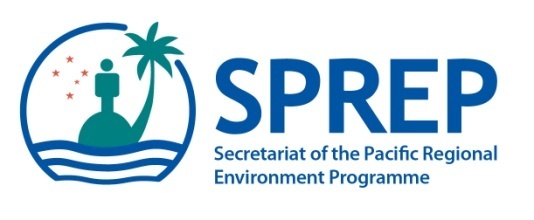 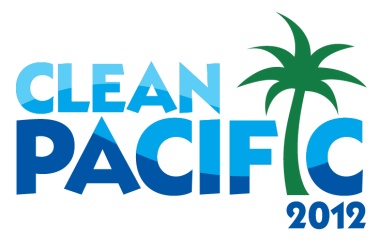 11th -30th August, 2012, SPC, Noumea, New CaledoniaNOMINATION FORMCountry:  							Name:  			(name displayed in passport)Job Title:  			Organisation/Department:  			Address:  			Telephone:  		Fax:  	E-mail:  			Please email or fax the completed nomination form no later than Friday 27th June 2012 to:Ms Makerita AtigaProgramme AssistantBiodiversity and Ecosystem Management DivisionSecretariat of the Pacific Regional Environment ProgrammeFax: (685) 20231E-mail: makeritaa@sprep.orgPlease also copy: Mr Tim Carruthers timc@sprep.org